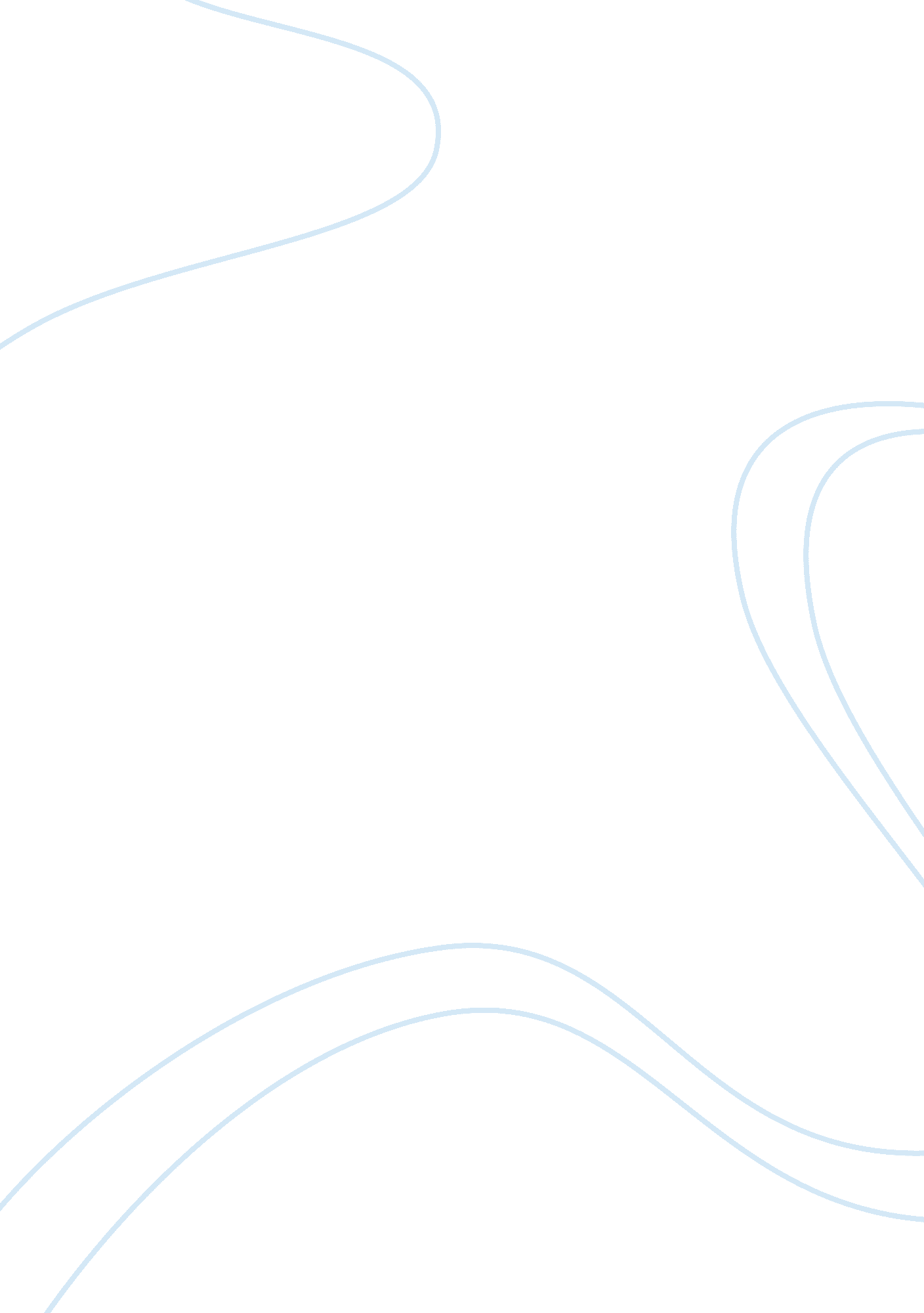 Reasons for pursuing this graduate degree (ll.m), where you plan to practice in f...Law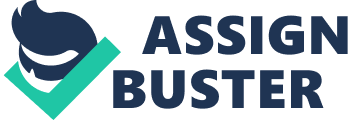 My is Sao Paulo, a Brazilian, I graduated in 2006. I am applying for admission to LLM programs inNew York to enable my career advancement. I am concerned with factors that positively affect the competitive performance of the law firm. I strongly believe that, in order to bring the contribution I hope to make to the legal professional, it is important to have a strong grounding in LLM programs, which entails banking, corporate and finance law. I consider that LLM program would be paramount in my profession, as it increases my work performance in my career duties. Currently, I am working at HSBC securities (USA) INC, debt capital markets, at the transaction management desk. Part of my duties include, documenting analyses for Latin America companies both high yield and investment grade companies that come to the U. S market in debt offering. This assignment has given me valuable insights on law firms, as I get to interact with the best law firms around the World. In my role, am royal to my customers, and I maintain a great relationship with the best law firms around the world. With no doubt; certain assignments have been demanding in the law firm such as providing efficient and accurate service to financial institutions. Following this, I have evaluated the need to pursue LLM programs. 
The reason for pursuing this program is to improve my knowledge while analyzing us documents, and provide accurate and efficient services to financial institutions in my professional. It borne in mind; education lays a strong foundation to our skills, talents, and abilities. In my career, I would like to achieve more in the future. Indeed, I intend to transform my legal profession with my skills and abilities by providing efficient services to financial institutions. My skills in Banking, finance law, and corporate will enhance a strong foundation in my career. 
While working in the law firm, my knowledge on law firm has increased, giving me a better understanding on areas I need to improve. At this point, I evaluated the need to have adequate knowledge, skills, and abilities that would be helpful in my career. Pursuing the course in New York will be an added advantage since I would like to impact the US law firms with my skills. The knowledge acquired will be considerable in any other country such as Brazil. In five years, I want to have transformed law firm in the United States, and in my country Brazil. 
As mentioned earlier, I have learnt a lot on my current job. I have analyzed and examined diverse ways that would improve law firm. The career has created a platform to interact with different people in the organizational level. While working and interacting with these people, I have seen that education is the key to career development. They have given me an opportunity to comprehend important issues and factors that improves law industry. In this case, career advancement is worth to increase the competitiveness of the law industry sector. Indeed, pursuing LLM, programs in New York will not only increase my knowledge and skills, but increase my competitiveness in my professional. The course will augment the contribution I intend to make in the legal professional. 
While the study of banking, finance law, and corporate is a crucial factor in the law firm, my interest to pursue LLM will help me to maintain a strong perspective in my career. I hope that my reasons for pursuing the degree of LLM align with the contribution I intend to make in the legal professional. 

. 